T.C.YALOVA ÜNİVERSİTESİ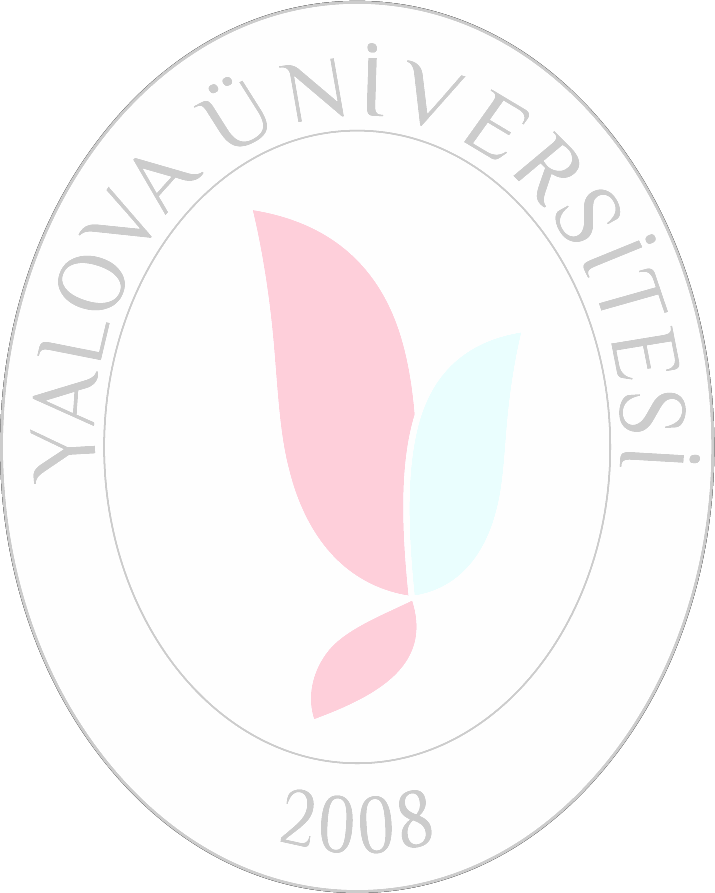 AKADEMİK TEŞVİK ÖDENEĞİ EL KİTAPÇIĞINOT: Bu kılavuz Akademik Teşvik başvurusu yapan Yalova Üniversitesi öğretim elemanları ve Akademik Teşvik Değerlendirme Komisyonları için kolaylık sağlamak amacıyla 2018/11834 karar sayılı ve 27.06.2018 tarihli Resmi Gazete’de yayımlanan “Akademik Teşvik Ödeneği Yönetmeliği” ve 31011 -2043 karar sayılı 17.01.2020 tarihli Resmi Gazete’de yayımlanan “Akademik Teşvik Ödeneği Yönetmeliği Değişikliği” dikkate alınarak hazırlanmıştır.Başvuru, akademik faaliyetlere ilişkin YÖKSİS’ ten alınan çıktı ile birlikte Yalova Üniversitesi Bilgi Yönetim Sistemi (UBYS) üzerinden yapılacaktır. Tüm akademik faaliyetlere ilişkin belgeler .pdf dosyası olarak eklenmelidir.Akademik Teşvik Düzenleme, Denetleme ve İtiraz Komisyonutarafından hazırlanmıştır2024 YALOVAAKADEMİK TEŞVİK DÜZENLEME, DENETLEME VE İTİRAZ KOMİSYONUKomisyon Başkanı: Komisyon Üyeleri:Prof. Dr. Vefik ARICADr. Öğr. Üyesi Burcu GÜRER GİRAY Prof. Dr. Feyyaz ZERENDoç. Dr. Serkan VURALDoç. Dr. Halil ATALAYDoç. Dr. Sunay TÜRKDOĞAN 
Doç. Dr. Pelin BARAN
Prof. Dr. Burçak KESKİN
Doç. Dr. Yavuz ÖNTÜRK
Doç. Dr. Yusuf OKTANDr. Öğr. Üyesi Hayrettin YILDIZ

Dr. Öğr. Üyesi Gökhan GÜNCANDr. Öğr. Üyesi Abdullah ÖNDENDr. Öğr. Üyesi Mustafa DEMİRCİ

Dr. Öğr. Üyesi Vesile ADIGÜZEL

Dr. Öğr. Üyesi Erdi KAYABINARBaşvuru Dokümanları İçin Genel BilgilendirmeTeşvik için eklenen faaliyetlerin 01 Ocak 2022-31 Aralık 2022 tarihleri arasında gerçekleştirilmiş ve belgelendirilmiş olması gerekmektedir.Devlet üniversitelerinden vakıf üniversitelerine görevlendirilen öğretim elemanları, vakıf üniversitelerindeki görevlendirmeleri devam ettiği sürece gerçekleştirdikleri faaliyetlerden dolayı teşvik başvurusunda bulunamazlar.Vakıf üniversitelerinden devlet üniversitelerine geçen öğretim elemanları, sadece devlet üniversitelerinde görev yaptıkları sürede gerçekleştirdikleri faaliyetleri için teşvik başvurusunda bulunabilirler.Teşvik ödeneği başvurusunda öncelikle akademik faaliyetlerin YÖKSİS sistemine girilmesi ve sistem üzerinden “AKADEMIK TESVIK BASVURUSU” çıktısı alınması zorunludur.Akademik Teşvik Ödeneği başvurusun UBYS sistemi üzerinden yapılacaktır.Öğretim elemanı başka bir kurumdan gelmiş ise, araştırmacının önceki kurumda ve üniversitemizde gerçekleştirdiği faaliyetlerin belirtildiği Kurum Değişikliği Beyan Formunun [Ek.3] sunulması zorunludur. Ayrıca, YÖKSİS çıktısında her bir faaliyetin hangi kurumda gerçekleştirildiği de gösterilmelidir.Puanların ve ödemelerin hesaplanmasında öğretim elemanının "teşvik başvurusu yaptığı tarihteki" kadro unvanı esas alınacaktır.FAALİYET TANIMLAMALARIPROJEProje, amacı, kapsamı, genel ve teknik tanımı, süresi, bütçesi, özel şartlar, diğer kurum, kuruluşlar ile gerçek ve tüzel kişilerce sağlanacak ayni ve/veya nakdi destek tutarları, sonuçta doğacak fikri mülkiyet haklarının paylaşım esasları tespit edilmiş ve Ar-Ge faaliyetlerinin her safhasını belirleyecek mahiyette ve bilimsel esaslar çerçevesinde gerçekleştirilen faaliyetler bütününü ifade eder.Koşullar:Kapsam dahilinde olanlarProje faaliyetinin değerlendirilmesinde sadece bilim, teknoloji ve sanata katkı sağlayıcı nitelikte yurt içinde veya yurt dışında başarı ile sonuçlandırılmış ve sonuç raporu onaylanmış projeler değerlendirmeye alınır.Döner sermaye üzerinden yapılan dış kaynaklı (yurt içi veya yurt dışı) vetoplam proje süresi dokuz aydan fazla olan Ar-Ge nitelikli projeler (Projenin maddi desteği üniversiteye aktarılmış olmalıdır).TUBİTAK’ ın sadece akademik destekleri bu kapsamda değerlendirmeye alınır. (http://tubitak.gov.tr/tr/destekler/akademik/ulusal-destek-programlari)Kapsam dışında olanlarDöner sermaye üzerinden yapılan dış kaynaklı (yurt içi veya yurt dışı) ve süresi 9 aydan az olan veya Ar-Ge niteliği olmayan projeler.TUBİTAK’ın sanayi, kamu, girişimcilik, bilimsel etkinlik ve bilim-toplum destek projeleri,Araştırma altyapısı oluşturulması, girişimcilik, araştırmacıların ve öğrencilerin araştırma kültürünün desteklenmesine yönelik projeler,Yükseköğretim kurumları tarafından desteklenen bilimsel araştırma projeleri (BAP),Yerel kalkınma, topluma hizmet, mesleki eğitim, sosyal sorumluluk ve benzeri amaçlar için fon sağlayan Türkiye İş Kurumu, Küçük ve Orta Ölçekli İşletmeleri Geliştirme ve Destekleme İdaresi Başkanlığı, kalkınma ajansları ve benzeri kurumların destek projeleri,Döner sermaye üzerinden yapılan bilirkişilikler ve danışmanlıklar,Avrupa Birliği Katılım öncesi mali yardım projeleri,Yürütülmüş bir proje için farklı kurum veya kuruluşlarca tamamlayıcı veya destekleyici mahiyette bütçe desteği sağlanmasına yönelik olup temelde aynı projenin parçası veya uzantısı olan çalışmalar için mükerrer puanlama yapılmaz.Gerekli Belgeler:Destekleyen kuruluş tarafından projenin sonuçlandığını/kapatıldığını gösteren onaylı belge.Bilimsel kurul değerlendirme raporları (TÜBİTAK projeleri için geçerli değildir).ARAŞTIRMA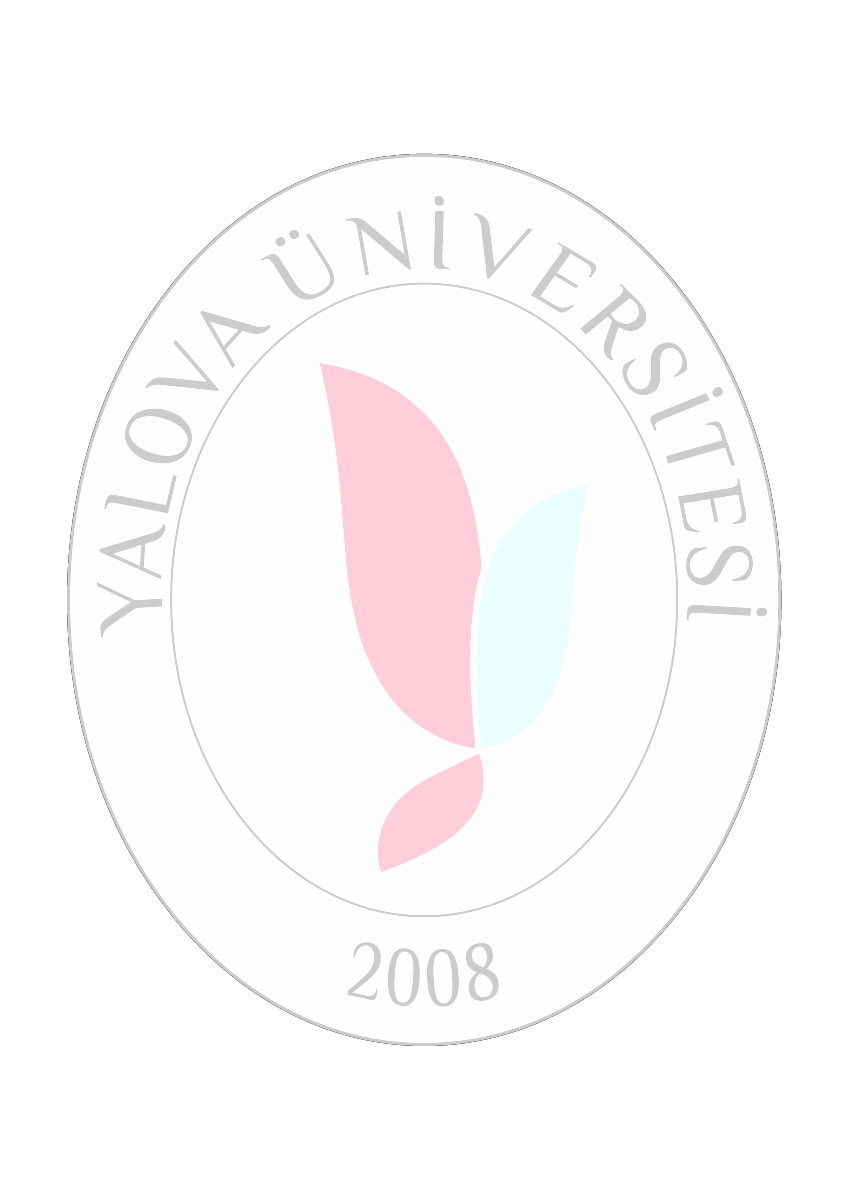 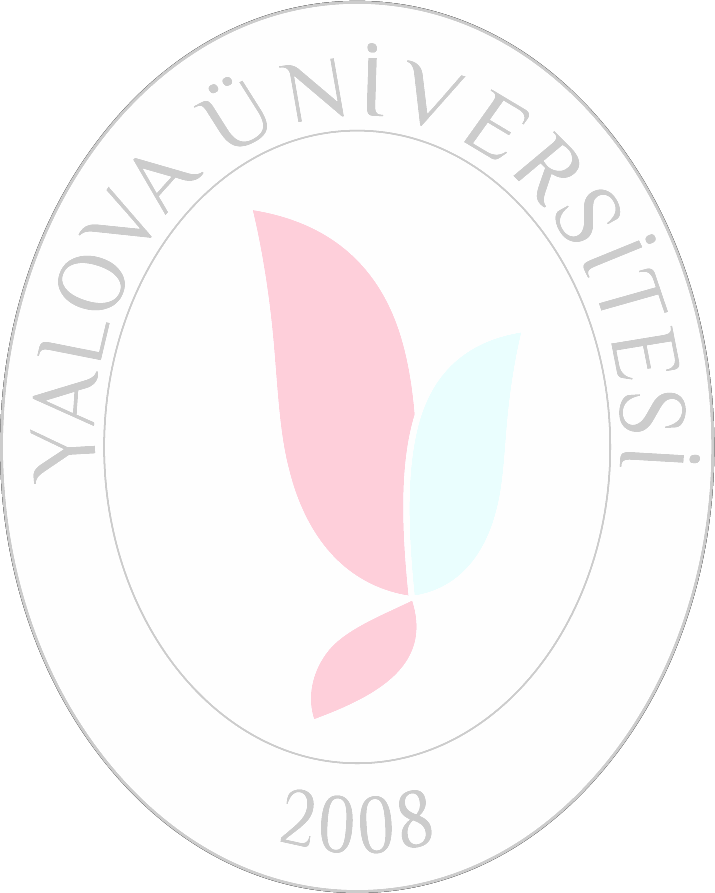 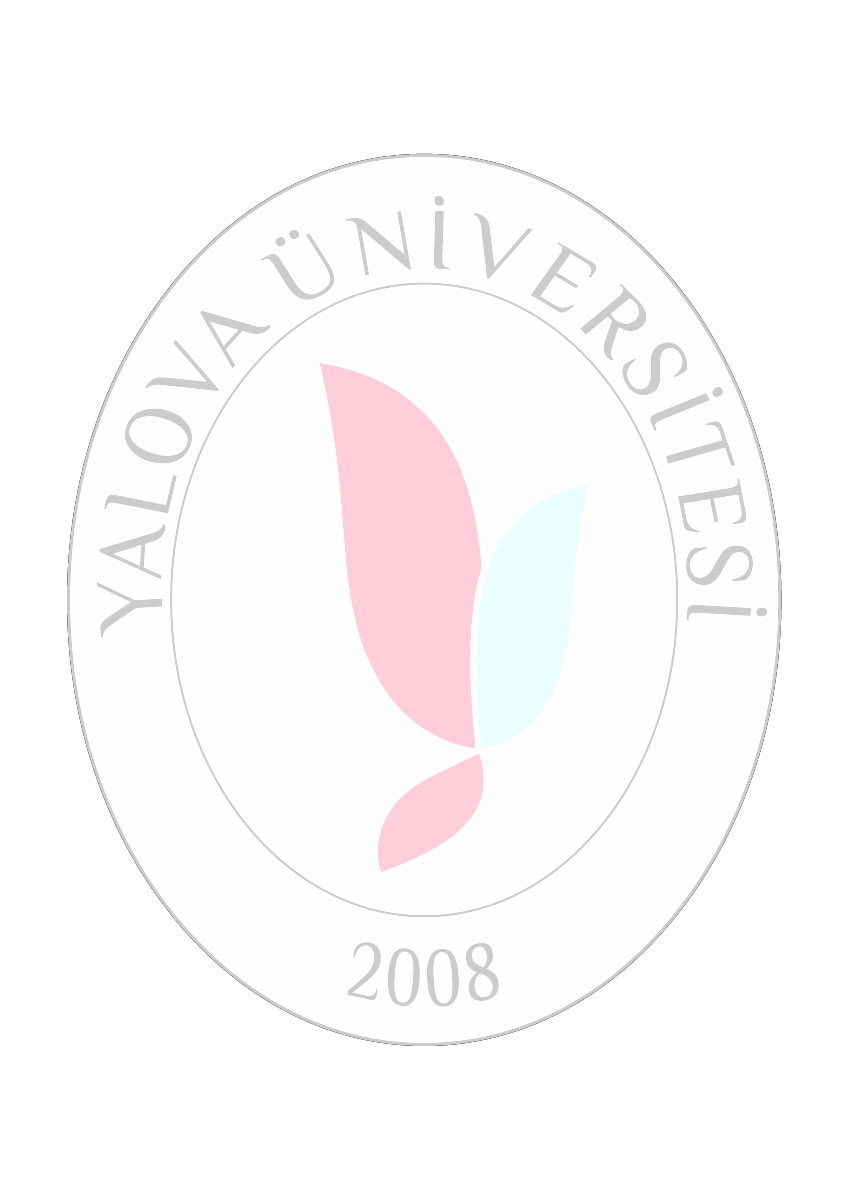 Araştırma faaliyetinin değerlendirilmesinde sadece bilim, teknoloji ve sanata katkı sağlayıcı nitelikte, yükseköğretim kurumu yönetim kurulunun izni ile kurum dışında görevlendirme ile yurt içinde veya yurt dışında başarı ile yürütülmüş ve sonuç raporu ilgili kurumların yetkili mercilerince başarılı bulunarak sonuçlandırılmış araştırmalar değerlendirmeye alınır. Yükseköğretim kurumu yönetim kurulunun izninin başvuruya eklenmesi gerekir. Araştırmalar ay üzerinden değerlendirilir. Eylem planı, fizibilite raporu ve envanter çalışması ile iki aydan az süren araştırmalar değerlendirmeye alınmaz.Koşullar:Kapsam dahilinde olanlarAraştırma 2022 yılı içerisinde tamamlanmış ve raporu kabul ed ilmiş olmalıdır.Yurt içi ve yurt dışı diğer ilgili kurumlarca önceden onaylanması ve araştırma için üniversite yönetim kurulu tarafından resmi görevlendirme yapılmış olması gerekmektedir.Başarıyla yürütülmüş ve sonuç raporu ilgili kurumılnaryetkili mercilerince başarılı bulunarak sonuçlandırılmış araştırma olması gerekmektedir.Araştırmacıların kendi kurumu dışında bir üniversite ya da araştırma kurumunda en az 9 ay süre ile kurumdışı ve tam zamanlı görevlendirilmesi gerekmektedir.Akademik teşvikten faydalanacak ki şi mutlaka görevlendirilen kişi veya kişiler olmal ıdır.Araştırma faaliyetinin değerlendirilmesinde sadece bilim, teknoloj i ve sanata katkı sağlayıcı nitelikteki araştırmalar dikkate alınacaktır.Araştırma süresi başvuruda sunulacak belgelerde açıkça belirtilmiş olmalıdır.Kapsam dışı olanlarEylem planı, fizibilite raporu ve envanter çalışması değerlendirmeye alınmaz.Dokuz aydan az süren araştırmalar değerlendirmeye alınmaz.1 nolu PROJE faaliyet alanında değerlendirmeye alınmayan proje türlerinin bu kapsamda sunulmaması gerekmektedir.Tekno girişim, TRB vb. proje faaliyetleri kapsam dışıdır. 5)Gerekli Belgeler:Yalova Üniversitesi Yönetim Kurulu izin ve görevlendirme yazısıKarşı tarafın araştırmanın yapılmasına dair izin ve başlama yazısı.Araştırmanın ilgili kurumlar tarafından onaylanmış sonuç raporu.YAYINDergilerde yayımlanmış derleme, makale veya kısa makale (editöre mektup, yorum, vaka takdimi, teknik not, araştırma notu, özet ve kitap kritiği), kitap veya kitap bölümü, editörlük ve editor kurulu üyeliği ve ses ve/veya görüntü kaydı.Koşullar:Yayınlar 2022 yılı içerisinde yayımlanmış olmalıdır. Kabul edilmiş olsa dahi henüz yayımlanmamış yayınlar teşvik kapsamı dışındadır. Tez, yayın olarak kabul edilemez.KitaplarKitapların ISBN numaralarının olması esastırKitap yazarlığı, kitap içinde bölüm yazarlığı ve kitap editörlüğü yayıneviyle yapılan sözleşme, yayınevinden ya da editörden gelen davet mektubu gibi evraklarla belgelenmelidir.Kitaplar ile ilgili değerlendirmelerde kitabın yayınlanma yılı esastır. Bu kapsamda daha önce değerlendirilen bir kitap veya kitap bölümünün yeni baskısı değerlendirmeye alınmaz.Sergiler kapsamında hazırlanan küratörlük kitapları ve sınavlar için hazırlanmış soru kitapları değerlendirme dışıdır.Kongre, sempozyum, konferans veya benzeri bilimsel etkinlik kitapçıkları ve içeriğinde yayımlanmış bildiriler, yayın kategorisinde değerlendirmeye alınmaz.Ulusal Yayınevi: En az beş yıl ulusal düzeyde düzenli faaliyet yürüten, yayınları Türkiye’deki üniversite kütüphanelerinde kataloglanan ve daha önce aynı alanda farklı yazarlara ait en az 20 kitap yayımlamış yayınevi (13.12.2018 tarih ve 142 nolu Senato kararı).Uluslararası Yayınevi: En az beş yıl uluslararası düzeyde düzenli faaliyet yürüten, Türkçe dışındaki dillerde, yayımladığı kitaplar dünyanın bilinen üniversitelerinin kataloglarında yer alan ve aynı alanda farklı yazarlara ait en az 20 kitap yayınlamış olan yayınevi (13.12.2018 tarih ve 142 nolu Senato kararı).Kongre, konferans vb. etkinlik kitapçıkları ile buralarda yayımlanan bildiriler, bu kapsamda ele alınamaz. Kitap yazarlığı/kitap içinde bölüm yazarlığı/editörlük, yayıneviyle yapılan sözleşme, kitabevinden ya da editörden gelen davet mektubu gibi evraklar belgelenmelidir.DergilerDergilerin ise ISSN numaralarının olması esastır.Dergilerde yayınlanan makalelerin değerlendirilmesinde ilgili derginin basılmış olması veya elektronik ortamda yayınlanması (Cilt, sayfa ve yıl bilgileri ile künyesi açık bir şekilde sunulmalıdır) esastır.Diğer uluslararası hakemli dergilerin değerlendirme kapsamında olabilmesi için en az beş yıldır yılda en az bir sayı ile yayınlanıyor olması, derginin editör veya yayın kurulunun uluslararası olması, bilimsel değerlendirme süreci ve bu sürecin nasıl işlediğinin derginin internet sayfasında yer alması ve derginin internet sayfası üzerinden yayımlanmış makalelerin künyelerine ulaşılabilmesi gerekir.Dergilerde editörlük değerlendirilmesinde, yıllık yayınlanan dergi sayısına bakılmaksızın sadece bir editörlük dikkate alınır. Çok editörlü dergilerde sadece baş editör teşvik kapsamında değerlendirilir.SCI, SCI-EXP, SSCI ve AHCI indekslerinde taranan dergilerdeki makaleler Web of Science (WOS) veri tabanından çekilerek eklenmiş olmalıdır.Alan İndeksi ve ULAKBİM TR DİZİN ‘de taranmayan ulusal dergiler kapsam dışındadır.KayıtlarUlusal ve uluslararası boyutta performansa dayalı ses ve/veya görüntü kayıtlarının değerlendirilmesinde yayımlanmış olma koşulu aranır.Gerekli Belgeler:KitapKitabın kapak, basım bilgileri, içindekiler ve ilk iki sayfasının kopyasının yer aldığı tek bir dosya.Ulusal Yayınevleri için, Yayınevinin enazbeşyıl ulusal düzeyde düzenli faaliyet yürüten ve daha önce aynı alanda farklı yazarlara aitenazyirmi kitap yayımlamış ve Türkiye’deki üniversite kütüphanelerinde katalogladığını gösteren belge/yazı.Uluslararası Yayınevleri için, Yayınevinin enazbeşyıl uluslararası düzeyde düzenli faaliyet yürüten, Türkçe dışındaki dillerde, ve daha önce aynı alanda farklı yazarlara ait enaz yirmikitapyayımlamışvedünyadabilinenüniversite kütüphanelerinde katalogladığını gösteren belge/yazı.Kitap BölümüKitabın kapak, basım bilgileri, içindekiler sayfaları ve ilgili bölümün ilk iki sayfasının yer aldığı tek bir dosya.(1) No’ lu maddenin (b) ve (c) fıkralarında belirtilen ilgili belge ve bilgilerin sunulması zorunludur.Dergi EditörlüğüHakemli dergilerdeki editörlük görevleri yayımlanmış dergi	için	“editör”olduğunu gösteren web sitesinin adresi ve ekran görüntülerine ait belge.Derginin indeksini gösterir belgeÖzgün/Derleme Makalea. SCI-EXP, SSCI ve AHCI indekslerinde taranan dergilerdeki makaleler için ISI WEB OF SCIENCE’ den alınan belge.*Alan İndeksine giren dergiler için , derginin ilgili alan indeksine girdiğini Gösteren belge.Ulusal yayının ULAKBİM TR dizinde olan dergide yayınlandığını kanıtlayan belge eklenmelidir. https://trdizin.gov.tr/login.xhtml?logout=trueDiğer indekslere giren uluslararası dergilerde yayımlanan makaleler için,Yayımlanmış makalenin yayımlandığı sayısının, basım bilgileri ve makalenin ilk iki sayfası,Derginin indeksini gösterir belge ya da ekran çıktısı,Derginin uluslararası olduğunu gösterir belgeler,Derginin son 5 yıldır yayımlandığını göstermek üzere, derginin geçmiş yıllara yönelik sayılarına erişilebilecek internet adresi veya dergiden alınmış yazı veya derginin internet sitesinde buna yönelik bilgi var ise ilgili internet adresinin beyan edilmesi.Ses veya Görüntü KaydıMüzik ve Konservatuvar bölümleri için performansa dayalı etkinliğin ulusal veya uluslararası niteliğini ve dikkate alınan yılda yayımlanmış olduğunu gösteren belge.Müzik ve Konservatuvar bölümleri için CD, DVD veya benzeri ortamdaki kayıtlara yönelik bandrol verildiğini gösterir belge.Bestecilik, yorumculuk, koreograflık, rejisörlük, oyun yazarlığı, dramaturji ve sahne tasarımı için etkinliğin ulusal veya uluslararası boyutunu ve dikkate alınan yılda yayımlanmış olduğunu gösteren belge.Dergi HakemliğiDergi hakemliği kapsam dışıdır.TASARIMKoşullar:Tasarımın bilim, teknoloji ve sanata katkı sağlayıcı nitelikte ve özgün olması zorunludur.Başvuru sahibinin kendi alanı ile ilgili olan ve kamu kurumları veya özel hukuk tüzel kişileriyle yapılan sözleşme uyarınca uygulanmış veya ticarileştirilmiş tasarımlar dikkate alınır.Tasarımların değerlendirilmesinde tasarımın sonuçlandığı yıl 2022 olarak dikkate alınır.Tasarımın dikkate alınan yıl içerisinde uygulamaya konulmuş veya tescil edilmiş olması zorunludur.Gerekli Belgeler:Tasarım dosyası.Kamu kuramları veya özel hukuk tüzel kişileriyle yapılan sözleşme uyarınca uygulanmış veya ticarileştirilmiş olduğunu gösterir belge.SERGİKoşullar:Sergi, öğretim elemanının akademik faaliyet alanında gerçekleştirdiği sanatsal veya bilimsel niteliği haiz işitsel ve görsel etkinliklere dair tüm sergi, bienal, gösteri, dinleti, konser, festival ve gösterim etkinliklerini ifade eder.Sergi faaliyetinin değerlendirilmesinde sanata katkı sağlayıcı nitelikte olanlar dikkate alınır.Sergilerin değerlendirilmesinde serginin tamamlandığı tarih esas alınır.Serginin uluslararası olarak değerlendirilmesi için serginin uluslararası olduğu, bölüm, anabilim dalı veya ana sanat dalı kurullarınca onaylanmış olması gerekir.Aynı yıl içerisinde tekrar eden sergi, konser ve gösterilerin puanlanmasında, en çok 2 tekrar dikkate alınır ve mevcut değerlendirme yılındaki faaliyet puanının %50'si uygulanır.Kapsam dışındaki sergi faaliyetleri	Sergi kapsamındaki etkinliklerin değerlendirilmesinde, eğitim-öğretim faaliyetleri ve öğrenci kulüp faaliyetleri kapsamındaki sergiler dikkate alınmaz.Gerekli Belgeler:Serginin özgün kişisel sergi veya davetli/yarışmaya dayalı nitelikte olup olmadığını, sergi tarihini ve yerini kanıtlayıcı belge.Uluslararası sergiler için, serginin uluslararası nitelikte olduğuna dair bölüm, anabilim dalı veya ana sanat dalı kurulu kararı.PATENTUlusal patent: Ulusal, mevzuat kapsamında başvurusu yapılan ve inceleme raporu sonucunda Türk Patent ve Marka Kurumu tarafından verilen patentUluslararası patent: Patent İşbirliği Antlaşması kapsamında yapılan ve uluslararası araştırma raporunun yazılı görüş kısmında veya uluslararası ön inceleme raporunda en az bir istemin patentlenebilirlik kriterlerini (yenilik, buluş basamağı, sanayiye uygulanabilirlik) sağladığı ifade edilen uluslararası patent başvurusunu veya Avrupa Patent Sözleşmesi kapsamında başvurusu yapılan ve Avrupa Patent Ofisi tarafından verilen patentKoşullar:Patent, ulusal veya uluslararası kurumlar tarafından tescillenmiş patentleri ifade eder.Patentlerin değerlendirilmesinde patentin tescil edildiği tarih, 2022 olarak esas alınır.Birden fazla ülkede tescillenmiş aynı içerikli patentler için bir kez başvuru gerçekleştirilir.Kapsam dışı patentlerUlusal incelemesiz patentler değerlendirme kapsamı dışındadır.Gerekli Belgeler:TPE veya uluslararası yetkili mercilerce düzenlenmiş patent tescil belgesinin nüshasıATIFAtıf, öğretim elemanının yazar olarak yer almadığı yayınlarda öğretim elemanının eserlerine yapılan atıfları ifade eder.Koşullar:Kapsam dahilindeki atıflarSadece teşvik başvurusu yapılan yılda (2022 yılında), başka araştırmacılar tarafından yayımlanmış çalışmalardaki atıflar dikkate alınır.Hem atıf yapılan hem de atıf yapan yayının Yönetmelik kapsamında geçerli sayılan yayın kategorilerinde yer alması gerekmektedir.Başvuru sahibinin, sadece devlet yükseköğretim kurumlarında üretilen yayınlarına veya eserlerine yapılan atıflar geçerlidir.Atıfların değerlendirilmesinde kişi sayısı dikkate alınmaz, her bir başvuru sahibi için ayrı puanlama yapılır.Aynı yayın veya esere bir kitabın ya da makalenin farklı bölümlerinde veya kısımlarında yapılan atıflar yalnızca bir atıf olarak değerlendirilir.Bölüm yazarları farklı olan kitaplarda farklı bölümlerde yapılan her bir atıf için ayrı puan değerlendirmesi yapılır.Kapsam dışındaki atıflarBu yönetmelik kapsamında değerlendirilmeyen yayınlarda veya eserlerde yapılan atıflar kapsam dışıdır. (Alan İndeksi ve ULAKBİM TR DİZİN ‘de taranmayan ulusal dergiler kapsam dışındadır.)Başvuru sahibinin kendi yayınlarına veya eserlerine yaptığı atıflar kapsam dışıdır.Başvuru sahibinin, Devlet	yükseköğretim kurumları dışında üretilenyayınlarına veya eserlerine yapılan atıflar kapsam dışıdır.2022 yılı içerisinde online olarak yayımlanmış ancak Cilt/Sayı (Volume/Issue) almamış yayınlarda yapılan atıflar.Gerekli Belgeler:Kitaplarda yapılan atıflar için, kitabın kapak, basım ve kaynakçalar sayfaları ile atıf yapılan sayfalarını gösteren tek bir dosya sunulmalıdır. Basım sayfası kitabın yayınevi, basım yılı ve telif haklarına yönelik bilgilerin bulunduğu sayfadır.SSCI, SCI/SCI-Exp ve AHCI indekslerinde taranan dergilerdeki atıflar için, Web of Science’ın web sayfası üzerinden gerçekleştirilen atıf sorgulama sonucunda, araştırmacının yayınlarına atıf yapan diğer yayınların listesine ait ekran görüntüsü. Web od Science’ ta görülmeyen atıflar için ise destekleyici belgelerin eklenmesi şartıyla Scopus ve benzeri veri tabanı çıktıları eklenebilir.Alan indekslerinde taranan dergilerdeki atıflar için,Her bir atfın yapıldığı yayının dergi ve yazar(lar) kimliğini tanımlayıcı ön sayfaları ile kaynakça sayfaları gösteren belgeler.Derginin tarandığı alan indeks(ler)ini gösteren web sayfasının ekran görüntüsü.Diğer hakemli uluslararası veya ulusal dergilerdeki atıflar için, her bir atfın yapıldığı yayının ilk ve kaynakça sayfası.TEBLİĞKoşullar:Kapsam dahilindeki tebliğlerTebliğlerin sunulduğu etkinliğin uluslararası olarak nitelendirilebilmesi için Türkiye dışında en az beş farklı ülkeden konuşmacının katılım sağlaması ve tebliğlerin yarıdan fazlasının Türkiye dışından katılımcılar tarafından sunulması esastır.Tebliğlerin ilgili etkinlikte sunulmuş ve bunun belgelendirilmiş olması (etkinlik programı ve etkinliğe katılım sağlandığını gösterir belge) esastır.Tebliğin elektronik veya basılı olarak etkinlik tebliğ kitapçığında yer alması ve yayımlanmış tam metninin sunulması gerekir. Tebliğlerin tam metin olması zorunludur.Kapsam dışındaki tebliğlerÖzet metin kapsam dışıdır.Beş yabancı konuşmacının veya katılımcının olması yeterli değildir.Beş farklı ülkeden konuşmacının katılım sağlamaması halinde puanlamaya esas alınmaz.Gerekli BelgelerBeş farklı ülkeden ( T ü r k i y e	d ı ş ı n d a )	konuşmacıların katılımını gösteren belgeler (kişilerin üniversite ve çalışma adresleri)Tebliğlerin yarıdan fazlasının Türkiye dışından katılımcılar tarafından sunulduğunu kanıtlayan belgeler.Tebliğin tam metninin yayımlandığı kitabın kapak, basım, içindekiler sayfaları ile bildirinin tam metin kopyası.Etkinliğin web sayfası ve eğer bildiriler kitabı internet ortamında yayımlanmışsa kitabın bulunduğu web sayfasının adresi sunulmalıdır.Katılım belgesi/sunum yaptığına dair yazı sunmalıdır.ÖDÜLLERKoşullar:Kapsam dahilindeki ödüllerÖdüllerin değerlendirilmesinde, ödülün başvuru sahibinin alanı ile ilgili yapmış olduğu çalışmalar için 2022’ de verilmiş olması esastır.Daha önce en az 5 kez verilmiş olup sürekli olarak verilmekte olan, ilgili kurum veya kuruluşun internet sayfasından duyurulan ve akademik ağırlıklı bir değerlendirme jürisi veya seçici kurulu bulunan ulusal veya uluslararası bilim ödülleri.Aynı çalışma veya eser nedeniyle alınan farklı ödüller için en fazla bir defa puanlama yapılır.Kapsam dışı ödüllerTebliğler için verilen ödüller kapsam dışındadır.Dergi hakemlikleri için yayınevleri	veya	dergiler	tarafından	verilen ödüller	kapsam dışındadır.Yayın teşvik ödülleri kapsam dışındadır.Öğretim elemanının,	kadrosunun	bulunduğu	kurum	tarafından verilen	ödül	kapsam dışındadır.Mansiyon ödülleri kapsam dışındadır.Gerekli belgeleri sunmayan başvuru sahibinin faaliyeti kapsam dışında tutulur.Gerekli BelgelerYetkili mercilerce onaylanmış ödül belgesinin nüshası.Bilim ödüllerinin sürekli yapıldığını ve daha önce en az 5 defa yapıldığını gösterir belgeler.Ödül duyuru sayfaları.Jüri veya seçici kurulu gösterir belge.ULUSLARARASI ALAN İNDEKSLERİ: Bu liste alan indekslerinin bulunmasında yardımcı nitelikte olup, listenin dışında olan Üniversitelerarası Kurul Başkanlığı (ÜAK) tarafından tanımlanan temel alanlarda tarama yapan alan indeksleri de listeye dâhildir.AATA Art and Archaeology Technical AbstractsABC CLIO:America:History and Life AbstractsABS&EES (American Bibliography of Slavic and East European Studies)Abstract Journal of the Educational Resources Information Center (ERIC)Accounting and Finance AbstractsAgeInfo on the WebAmerican Humanities Index = Humanities International CompleteAnthropological IndexAnthropological LiteratureApplied Social Science Index & Abstracts(ASSIA)Art Index (Art Research Database, EBSCO)ATLA Old Testament AbstractsAustralian Education Index (AEI)Avery Index to Architectural Periodicals (AIAP)Bibliography of Asian Studies (BAS)Biotecnology AbstractsBritish Education IndexBritish Humanities Index (BHI)British Nursing IndexCABIChemical AbstractsCITESEERXContemporary Women’s IssuesContents Pages in EducationCriminal Justice AbstractsCriminal Justice Periodical IndexCriminology, Penology and Police Science AbstractsCSA (Environmental Science and Pollution Management,Risk Abstracts, Aeline)CSA (Worldwide Political Science Abstracts)Cumulative Index to Nursing and Allied Health Literature CINAHLCurrent Index to Journals in Education (CIJE)Current Law IndexDAAI (Design and Applied Arts Index)Design and Applied Arts Index (DAAI)Dietrich’s Index PhilosophicusEconlitEducation AbstractsEducational Administration AbstractsEducational Research Abstracts Online (ERA)Emerging Sources Citation Index (ESCI)ENGINEERINGINDEX/COMPENDEXErgonomics Abstracts (Ergo-Abs)Film Literature Index (FLI)Food Sciences and Technology AbstractsGender WatchGEOBASEGeographical AbstractsGeological AbstractsGEOREFHealth Safety and Science AbstractsHistorical AbstractsHospitality and Tourism IndexHumanities IndexIBSS (International Bibliography of the Social Sciences)IBZ (International Bibliographie der Zeitschriftenliteratur)ICONDA (The International Construction Database)Index CopernicusIndex Copernicus e-Journals DatabaseIndex IslamicusIndex to Foreign Legal PeriodicalsIndex to Jewish PeriodicalsIndex to Legal Periodicals & BooksInformation Science Abstracts (ISA)Information Science and Technology Abstracts (ISTA)INSPECInternational Abstracts of Human ResourcesInternational Development AbstractsInternational Logistics AbstractsKey to Economic ScienceLancaster Index to Defence and International security Literature Languages)Left IndexLegal Journal AbstractsLegal TracLISA (Library Information Science Abstracts)Linguistic Abstracts OnlineLinguistic and Language Behavior AbstractsMathScinetMineralogic AbstractsMLA International BibliographyMulticultural Education AbstractsNutrition Abstracts & ReviewsOceanographic Literature ReviewOttomanist’s DomainPAIS International (Public Affairs Information Service)Periodicals Contents IndexPhilosopher’s IndexPsych-INFOPsysical Education IndexReligious and Theological AbstractsResearch Higher Education AbstractsRILM Abstracts of Music Literature (Répertoire International de Lıttérature Musicale)(1967)Russian Academy of Sciences Bibliographies (RASB)SCOPUSSocINDEX with Full TextSocial Science Research Network (SSRN)Social Services AbstractsSociofileSociological AbstractsSociology of Education AbstractsSpecial Education Needs AbstractsStudies on Women and Gender AbstractsThe Avery Index to Architectural PeriodicalsThe International Index to Film Periodicals -Plus (FIAF-Federation Internationals des Archives du Film)Top Management Abstracts = Anbar Electronic Intelligence and Behavioral Sciences and SoftwareUnited States Political Science DocumentsUrban Studies AbstractsVITINIViolence& Abuse AbstractsWater Resources AbstractsWilson OmnifileWilson Social Sciences Full TextWomen’s Studies InternationalWorld Agricultural Economics and Rural Sociology AbstractYALOVA ÜNİVERSİTESİ AKADEMİK TEŞVİK ÖDENEĞİ TAKVİMİYALOVA ÜNİVERSİTESİ AKADEMİK TEŞVİK ÖDENEĞİ TAKVİMİ27 Aralık 2023 -  
10 Ocak 2024Öğretim elemanları tarafından, Birim Akademik Teşvik Başvuru ve İnceleme Komisyonlarına YOKSIS çıktısı ile birlikte UBYS sistemi üzerinden başvuru yapılması11 Ocak 2024 - 
12 Ocak 2024Başvuruların Birim Akademik Teşvik Başvuru ve İnceleme Komisyonu tarafından incelenmesi15 Ocak 2024Başvuru ve başvuruyu değerlendirme kararlarının rektörlüğe bağlı bölümler, dekanlıklar veya müdürlükler tarafından Akademik Teşvik Düzenleme, Denetleme ve İtiraz Komisyonuna gönderilmesi16 Ocak 2024 - 
19 Ocak 2024Başvuruların, Akademik Teşvik Düzenleme, Denetleme ve İtiraz Komisyonunda değerlendirilmesi ve nihai kararın verilmesi22 Ocak 2024Akademik Teşvik Ödeneği kazanan Akademik personelin ilanı23 Ocak 2024 - 
26 Ocak 2024İtirazların,	Akademik	Teşvik	Düzenleme,	Denetleme	ve	İtiraz Komisyonuna iletilmesi29 Ocak 2024 - 
31 Ocak 2024İtirazların,	Akademik	Teşvik	Düzenleme,	Denetleme	ve	İtiraz Komisyonunda değerlendirilmesi1 Şubat 2024Kesin sonuçların ilanı ve ilgili birimlere iletilmesiBaşvuruda, akademik faaliyetlere ilişkin YÖKSİS’ ten alınan çıktı ile birlikte bu akademik faaliyetlere ilişkin belgeler sunulmalıdır.Başvurular Yalova Üniversitesi UBYS sistemi üzerinden yapılacaktır.Toplam puan, 30 puanın altındaysa müracaat edilmemelidir.Birim Akademik Teşvik Başvuru ve İnceleme Komisyonları yükümlülükleri,Başvuru dokümanlarının sağlıklı ve titizlikle değerlendirilmesi,Birim İnceleme Komisyonu Değerlendirme Raporunun doldurulması (Ek.1)Birim İnceleme Komisyonu Karar Tutanağının doldurulması (Ek.2)Puan değişikliği durumunda gerekçesinin tutanağa işlenmesi (Ek.2)Akademik Teşvik Düzenleme, Denetleme ve İtiraz KomisyonuBaşvuruda, akademik faaliyetlere ilişkin YÖKSİS’ ten alınan çıktı ile birlikte bu akademik faaliyetlere ilişkin belgeler sunulmalıdır.Başvurular Yalova Üniversitesi UBYS sistemi üzerinden yapılacaktır.Toplam puan, 30 puanın altındaysa müracaat edilmemelidir.Birim Akademik Teşvik Başvuru ve İnceleme Komisyonları yükümlülükleri,Başvuru dokümanlarının sağlıklı ve titizlikle değerlendirilmesi,Birim İnceleme Komisyonu Değerlendirme Raporunun doldurulması (Ek.1)Birim İnceleme Komisyonu Karar Tutanağının doldurulması (Ek.2)Puan değişikliği durumunda gerekçesinin tutanağa işlenmesi (Ek.2)Akademik Teşvik Düzenleme, Denetleme ve İtiraz KomisyonuFAALİYETKAPSAM DÂHİLİNDEKİ PROJELER(1) PROJE(20 Puan)TUBİTAK 1001, 1003, 3501, 1505, COST, ULUSLARARASI İKİLİ İŞBİRLİĞİTUBİTAK 1005, 3001TUBİTAK 1002(1) PROJE(20 Puan)H2020 Projesi(1) PROJE(20 Puan)Uluslararası özel veya resmi kurum ve kuruluşlar tarafındandesteklenmiş ve destek süresi 9 aydan az olmayan AR-GE projeleri(1) PROJE(20 Puan)Ulusal özel veya resmi kurum ve kuruluşlar tarafındandesteklenmiş ve destek süresi 9 aydan az olmayan AR-GE projeleri(2) ARAŞTIRMA (15 Puan)Yurt dışı(2) ARAŞTIRMA (15 Puan)Yurt içiTanınmış uluslararası yayınevleri tarafından yayımlanmış özgün bilimsel kitapUluslararası KitapTanınmış uluslararası yayınevleri tarafından yayımlanmış özgün bilimsel kitap editörlüğüUluslararası KitapTanınmış uluslararası yayınevleri tarafından yayımlanmış özgün bilimsel kitaplarda bölüm yazarlığı (Aynı kitapta en çok iki bölüm değerlendirmeye alınır.)Tanınmış ulusal yayınevleri tarafından yayımlanmış özgün bilimsel kitapUlusal KitapTanınmış ulusal yayınevleri tarafından yayımlanmış özgün bilimsel kitaplarda bölüm yazarlığı (Aynı kitapta en çok iki bölüm değerlendirmeye alınır.)SCI, SCI-Expanded, SSCI ve AHCI kapsamındaki dergilerdeeditörlük ve editör kurulu üyeliğiDergi*Alan endeksleri kapsamındaki dergilerde editörlük veya editör kurulu üyeliğieditörlüğüeditörlüğüDiğer uluslararası hakemli dergilerde editörlükULAKBİM TR Dizin tarafından taranan ulusal hakemli dergilerde editörlükSSCI, SCI, SCI-Exp, AHCI kapsamındaki dergilerde yayımlanan araştırma makalesi(3) YAYIN (30Puan)SCI, SCI-Expanded, SSCI ve AHCI kapsamındaki dergilerdeyayımlanmış derleme veya kısa makale (editöre mektup,yorum, vaka takdimi, teknik not, araştırma notu, özet ve kitap kritiği)(3) YAYIN (30Puan)*Alan endeksleri kapsamındaki dergilerde yayımlanmış araştırma makalesiÖzgün/derleme makale*Alan endeksleri kapsamındaki dergilerde yayımlanmış derleme veya kısa makale (editöre mektup, yorum, vaka takdimi, teknik not, araştırma notu, özet ve kitap kritiği)*Diğer uluslararası hakemli dergilerde yayımlanmışaraştırma makalesiULAKBİM TR Dizin tarafından taranan ulusal hakemli dergilerdeyayımlanmış makalehttp://cabim.ulakbim.gov.tr/tr-dizin/tr-dizinde-dizinlenen-dergi-listesi/Uluslararası boyutta performansa dayalı yayımlanmışSes ve/veya görüntü kaydı bulunmakkişisel ses ve/veya görüntü kaydıSes ve/veya görüntü kaydı bulunmakUluslararası boyutta performansa dayalı yayımlanmış karma ses ve/veya görüntü kaydıSes ve/veya görüntü kaydı bulunmakUlusal boyutta performansa dayalı yayımlanmış kişisel ses ve/veya görüntü kaydı(5) SERGİ (15puan)Özgün yurt dışı bireysel etkinlik (sergi, bienal, trienal,gösteri, dinleti, festival ve gösterim)(5) SERGİ (15puan)Özgün yurt içi bireysel etkinlik (sergi, bienal, trienal, gösteri, dinleti, festival ve gösterim)(5) SERGİ (15puan)Özgün yurt dışı grup/karma/toplu etkinlik (sergi, bienal, trienal, gösteri, dinleti, festival ve gösterim)(5) SERGİ (15puan)Özgün yurt içi grup/karma/toplu etkinlik (sergi, bienal, trienal, gösteri, dinleti, festival ve gösterim)(6) PATENT (30 Puan)Uluslararası patent(6) PATENT (30 Puan)Ulusal patent(7) ATIF(30 puan)SCI, SCI-Expanded, SSCI ve AHCI kapsamındaki dergilerde yayımlanmış makalelerde atıf(7) ATIF(30 puan)Alan endeksleri kapsamındaki dergilerde yayımlanmış makalelerde atıf(7) ATIF(30 puan)Diğer uluslararası hakemli dergilerde yayımlanmış makalelerde atıf(7) ATIF(30 puan)ULAKBİM tarafından taranan ulusal hakemli dergilerde yayımlanmış makalelerde atıf(7) ATIF(30 puan)Tanınmış uluslararası yayınevleri tarafından yayımlanmış özgün bilimsel kitapta atıf(7) ATIF(30 puan)Tanınmış ulusal yayınevleri tarafından yayımlanmış özgün bilimsel kitapta atıf(7) ATIF(30 puan)Güzel sanatlardaki eserlerin uluslararası kaynak veya yayın organlarında yer alması veya gösterime ya da dinletime girmesi(7) ATIF(30 puan)Güzel sanatlardaki eserlerin ulusal kaynak veya yayın organlarında yer alması veya gösterime ya da dinletime girmesi(9) ÖDÜL(20 Puan)(Çalışma/proje/ yayın teşvik/teşekkür- başarı belgesi ve plaketi/burs/on ur belgesi/hizmetbelgesi hariç)YÖK Yılın Doktora Tezi Ödülü(9) ÖDÜL(20 Puan)(Çalışma/proje/ yayın teşvik/teşekkür- başarı belgesi ve plaketi/burs/on ur belgesi/hizmetbelgesi hariç)TÜBİTAK Bilim Ödülü(9) ÖDÜL(20 Puan)(Çalışma/proje/ yayın teşvik/teşekkür- başarı belgesi ve plaketi/burs/on ur belgesi/hizmetbelgesi hariç)TÜBA Akademi Ödülü(9) ÖDÜL(20 Puan)(Çalışma/proje/ yayın teşvik/teşekkür- başarı belgesi ve plaketi/burs/on ur belgesi/hizmetbelgesi hariç)TÜBİTAK TWAS veya Teşvik Ödülü(9) ÖDÜL(20 Puan)(Çalışma/proje/ yayın teşvik/teşekkür- başarı belgesi ve plaketi/burs/on ur belgesi/hizmetbelgesi hariç)TÜBİTAK Ufuk 2020 Programı Eşik Üstü Ödülü(9) ÖDÜL(20 Puan)(Çalışma/proje/ yayın teşvik/teşekkür- başarı belgesi ve plaketi/burs/on ur belgesi/hizmetbelgesi hariç)Yurt dışı kurum veya kuruluşlardan alınan bilim ödülü (sürekli olarak verilen, daha önce en az beş kez verilmiş, ilgili kurum veya kuruluşun internet sayfasından duyurulan ve akademik ağırlıklı bir değerlendirme jürisi veya seçici kurulu olan) (Aynı çalışma veya eser nedeniyle alınan farklı ödüller için en fazla bir defa puanlamayapılır.)(9) ÖDÜL(20 Puan)(Çalışma/proje/ yayın teşvik/teşekkür- başarı belgesi ve plaketi/burs/on ur belgesi/hizmetbelgesi hariç)Yurt içi kurum veya kuruluşlardan alınan bilim ödülü (sürekli olarak verilen, daha önce en az beş kez verilmiş, ilgili kurum veya kuruluşun internet sayfasından duyurulan ve akademik ağırlıklı bir değerlendirme jürisi veya seçici kurulu olan) (Aynı çalışma veya eser nedeniyle alınan farklı ödüller için en fazla bir defa puanlamayapılır.)(9) ÖDÜL(20 Puan)(Çalışma/proje/ yayın teşvik/teşekkür- başarı belgesi ve plaketi/burs/on ur belgesi/hizmetbelgesi hariç)Uluslararası jürili sürekli düzenlenen güzel sanat etkinliklerinde veya yarışmalarında eserlere verilen uluslararası derece ödülü (Sadece Güzel Sanatlar temel alanı)Ulusal jürili sürekli düzenlenen güzel sanat etkinliklerinde veya yarışmalarında eserlere verilen ulusal derece ödülü (Sadece GüzelSanatlar temel alanı)Bakanlık, yerel yönetimler, meslek odaları ve uluslararası kuruluşlar tarafından sürekli düzenlenen planlama, mimarlık, kentsel tasarım, peyzaj tasarımı, iç mimari tasarımı, endüstri ürünleri tasarımı ve mimarlık temel alanındaki diğer yarışmalarda derece ödülü (SadeceMimarlık, Planlama ve Tasarım temel alanı)